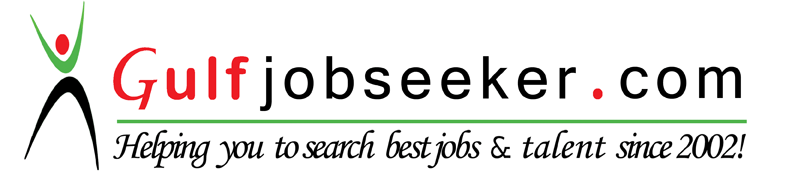 Whats app  Mobile:+971504753686 Gulfjobseeker.com CV No:259853E-mail: gulfjobseeker@gmail.comObjectiveSeeking a position in managerial departments where my management, leadership, and skill sets can be effectively utilized to improve company revenue & performance.I have worked years in United Arab Emirates and would like to expand more to pass on my years of experience and my developments within a well reputed company.The years of experience have given my insights in office and staff management, as well as directing the operations towards the rise of success of revenue.Work ExperienceCurrently: looking for challenging position to utilize the following experience and grow currently working pt. job till find suitable position of growth of career upto 2016:Part time sales Ambassador –GSK Glaxo Smith KlineDate: March 2014 – Dec 2014 Very competitive atmosphere Sales trainedAchieving targetsAttending brand lunch ups of productsChaloub Group-Brand AmbassadorDate: October 2012—Dec2013Brand Ambassador for Italian brand DSquared supply in big Fashion brand companySales and target Achieved dailyCustomer service skills & Academy of sales certificate Ability to deal with VIP peopleAbility so excel in sales and performanceBurjeel Hospital: Hospitality Date: February 2010-April 2012Working with the management Keeping track of payments Using programs to update appointmentsCoordinating with all Doctors and patientsMonitoring the schedulesHamptons International, Position: Office AdministratorNov 2008- Oct 2010Keeping track of sales manager requirements, working under load, problem solving Using Masker key program to enter closed deals and to issue checks and to upload projects made by the sales team.Assisting sales team with data entry and to updated needed documents.Working with Hampton gave me an experience in multi tasks, such as Marketing and TV PowerPoint presentations preparations, as well as HR assistant and HR requirements & IT assistance.Rasyat Real Estate, Position: Secretary/ AssistantDate: March 2006-Oct 2008Handling office requirements by the branch manager, and assisting the chairman requestsIssuing payments and letters and follow up with customersData entry of deals using Master key Program, entering all sales deals on the system accordingly and tally them.Keeping track of received incoming calls and outgoing calls via track sheets.Attending cityscape exhibitions in ADNEC stands, introducing the offered project to guests & upselling.Personal InformationEmployment Status: Full timeBirth Date: 17 May 1983Gender: FemaleCustomer service Training: Spearhead Training CertificateChalhoub Training: Sales experienced CertificateEnglishLevel: Expert | Spoken & WrittenArabicLevel: Expert | Spoken & WrittenSpearhead Training Certificate Customer ServiceChalhoub Certificate Sales Experience